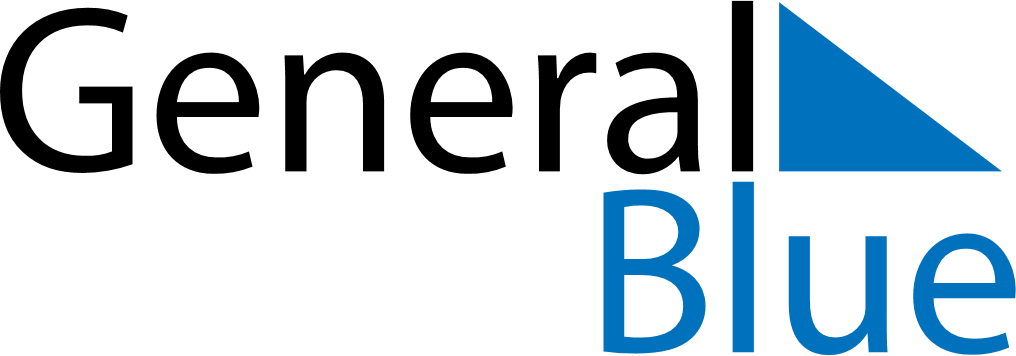 June 2024June 2024June 2024June 2024June 2024June 2024June 2024Fairbanks, Alaska, United StatesFairbanks, Alaska, United StatesFairbanks, Alaska, United StatesFairbanks, Alaska, United StatesFairbanks, Alaska, United StatesFairbanks, Alaska, United StatesFairbanks, Alaska, United StatesSundayMondayMondayTuesdayWednesdayThursdayFridaySaturday1Sunrise: 3:31 AMSunset: 12:05 AMDaylight: 20 hours and 34 minutes.23345678Sunrise: 3:28 AMSunset: 12:09 AMDaylight: 20 hours and 40 minutes.Sunrise: 3:25 AMSunset: 12:12 AMDaylight: 20 hours and 46 minutes.Sunrise: 3:25 AMSunset: 12:12 AMDaylight: 20 hours and 46 minutes.Sunrise: 3:23 AMSunset: 12:15 AMDaylight: 20 hours and 52 minutes.Sunrise: 3:20 AMSunset: 12:18 AMDaylight: 20 hours and 57 minutes.Sunrise: 3:17 AMSunset: 12:21 AMDaylight: 21 hours and 3 minutes.Sunrise: 3:15 AMSunset: 12:24 AMDaylight: 21 hours and 8 minutes.Sunrise: 3:13 AMSunset: 12:26 AMDaylight: 21 hours and 13 minutes.910101112131415Sunrise: 3:10 AMSunset: 12:29 AMDaylight: 21 hours and 18 minutes.Sunrise: 3:08 AMSunset: 12:32 AMDaylight: 21 hours and 23 minutes.Sunrise: 3:08 AMSunset: 12:32 AMDaylight: 21 hours and 23 minutes.Sunrise: 3:06 AMSunset: 12:34 AMDaylight: 21 hours and 27 minutes.Sunrise: 3:04 AMSunset: 12:36 AMDaylight: 21 hours and 31 minutes.Sunrise: 3:03 AMSunset: 12:38 AMDaylight: 21 hours and 35 minutes.Sunrise: 3:01 AMSunset: 12:40 AMDaylight: 21 hours and 38 minutes.Sunrise: 3:00 AMSunset: 12:42 AMDaylight: 21 hours and 41 minutes.1617171819202122Sunrise: 2:59 AMSunset: 12:43 AMDaylight: 21 hours and 44 minutes.Sunrise: 2:58 AMSunset: 12:45 AMDaylight: 21 hours and 46 minutes.Sunrise: 2:58 AMSunset: 12:45 AMDaylight: 21 hours and 46 minutes.Sunrise: 2:57 AMSunset: 12:46 AMDaylight: 21 hours and 48 minutes.Sunrise: 2:57 AMSunset: 12:46 AMDaylight: 21 hours and 49 minutes.Sunrise: 2:57 AMSunset: 12:47 AMDaylight: 21 hours and 49 minutes.Sunrise: 2:57 AMSunset: 12:47 AMDaylight: 21 hours and 50 minutes.Sunrise: 2:57 AMSunset: 12:47 AMDaylight: 21 hours and 49 minutes.2324242526272829Sunrise: 2:58 AMSunset: 12:47 AMDaylight: 21 hours and 49 minutes.Sunrise: 2:59 AMSunset: 12:47 AMDaylight: 21 hours and 47 minutes.Sunrise: 2:59 AMSunset: 12:47 AMDaylight: 21 hours and 47 minutes.Sunrise: 3:00 AMSunset: 12:46 AMDaylight: 21 hours and 45 minutes.Sunrise: 3:01 AMSunset: 12:45 AMDaylight: 21 hours and 43 minutes.Sunrise: 3:03 AMSunset: 12:44 AMDaylight: 21 hours and 41 minutes.Sunrise: 3:05 AMSunset: 12:43 AMDaylight: 21 hours and 38 minutes.Sunrise: 3:07 AMSunset: 12:41 AMDaylight: 21 hours and 34 minutes.30Sunrise: 3:09 AMSunset: 12:39 AMDaylight: 21 hours and 30 minutes.